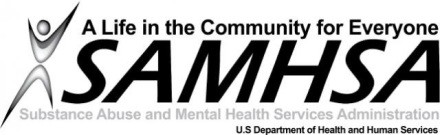 Reviewer Contact InformationSAMHSA, Division of Grant Review5600 Fishers LaneRockville, MarylandUSA20852Date:First Name: Last Name: Home Address: City:State:Zip Code:Organization: Title:Work Address: City:State:Zip Code:Home Phone: Cell Phone: Home  Email: Microsoft Email:Work Phone: Work Email:Preferred Mailing Address:	Home	WorkPreferred Contact Number:	Home	Work	CellPreferred Email:	Home	Work	MicrosoftPast or Current Affiliation:	Gender:	Race/Ethnicity:Community Based Organization ConsultantConsumerDirect Treatment for Mental Health or Substance Abuse Faith Based OrganizationFamily Member of ConsumerFederal, State, and County  Government Substance Abuse PreventionTribal Government ResearchUniversity, Colleges, and Other Higher Education Systems OtherMale Female TransgenderHighest Education Level:High SchoolBachelor’s Degree Master’s Degree DoctorateAfrican AmericanAlaska Native/American IndianTribal AffiliationAsian Caucasian/White Hispanic/LatinoNative Hawaiian/Pacific Islander OtherPrimary Expertise:Drug-Free Communities Reviewer Substance Abuse Prevention Substance Abuse Treatment Mental  HealthSecondary Expertise (Choose a maximum of 5 boxes from Sections A through C):Target Population:Adolescents/High-Risk Youth Consumer/Consumer Supporter DisabledFamiliesInfants and Children HomelessMilitary WomenSeriously Mentally Ill Adults VeteransOtherSubstance Abuse and Clinical Issues:AlcoholAntisocial Behavior Crack/Cocaine  Children's Mental Health Co-Occurring Substance Abuse and Mental HealthDepression/Manic  DepressionEating Disorders EcstasyFetal Alcohol SyndromeHeroin HIV/AIDSInhalants MarijuanaMedical Treatment Methamphetamine  Methadone Treatment Obsessive Compulsive Disorder Personality DisordersPost-traumatic Stress Prescription Drugs Psychotic Disorders Suicide PreventionOther Expertise:Counseling Drug CourtsCriminal Justice ProgramsFaith Based Community ApproachesWorkplace ProgramsCoalition Building/Collaboration Health Information Technology Program Planning Management Research/Evaluation Residency Training (Medical) Training/Technical Assistance State SystemsViolence Prevention ProgramsIntegrated Care OtherGrant Review Experience - provide specific information about your review history in the box(es) below:Experienced SAMHSA Reviewer (Dates/No. of Reviews Completed)Experienced Federal Reviewer (Dates/Agency/No. of Reviews Completed)Experienced Non-Federal Reviewer (Dates/Agency/No. of Reviews Completed)No Review ExperienceInclude a brief paragraph summarizing your general expertise in relation to substance abuse treatment, substance abuse prevention, and mental health.